Anexo VIBAREMA DO PLANO DE TRABALHO – TCC Data:  /  /    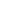 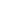 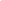 Assinatura e carimbo do avaliador 1Assinatura e carimbo do avaliador 2Assinatura do discenteCritériosPesoNotaNota FinalAdequação de linguagem: concordâncias, regências, correção ortográfica e as características de um texto científico1Sequência lógica na exposição de ideias2Clareza dos objetivos e do problema3Adequação da bibliografia com a temática3Metodologia de trabalho e cronograma2Referências bibliográficas (se todas as citações contidas no texto estão referenciadas e de acordo com as normas da ABNT)1Domínio do conteúdo3Nota Final = Média ponderada (peso=15)Nota Final = Média ponderada (peso=15)Nota Final = Média ponderada (peso=15)